Postal address: 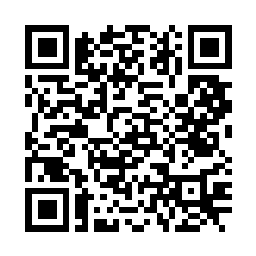 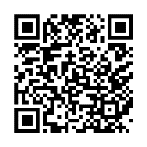 Christ the King House Trenchard Avenue, Thornaby.TS17 0EGT: 01642 750467Email: thornaby@rcdmidd.org.uk19th Sunday of Ordinary Time (A)                                                                                          August 13th, 2023SUNDAY MASS TIMES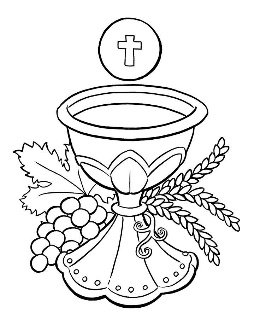 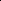   Sunday		9.30am Christ the King churchSunday		11.00am St. Patrick’s church                                                                                       WEEKDAY LITURGY TIMES				Monday		6.00pm  St. Patrick’s                                                	Tuesday		10.00am  Christ the king	                               	  	Wednesday 	No liturgy		                                  	Thursday:  	10.00am  Christ the King                                   	Friday:		10.00am  St. Patrick’s					MASS INTENTIONS RECEIVED: Special Intention, ANNIVERSARIES:  August 13th – 19th:Tommy Ruddy,  Kathleen Calnan (nee Hellerman),  Hilda Mary Purvis,  Joseph Greenan,  Hannah Elizabeth Bonner,Margaret Deaton,  Lawrence Close,  Terry Morgan,  Nicholas Ward,  May Jones,  Norah Grant,  John Gerard Clarke,Rose Ann Saunders.PLEASE REMEMBER in your prayers all our sick and housebound brothers and sisters.The word this week1 Kings 19:9, 11–13 	Elijah recognized God in the sound of a gentle breeze.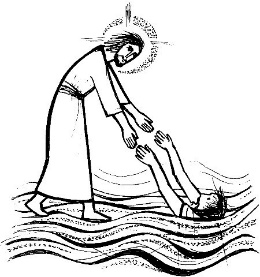 Psalm 85 		‘Let us see, O Lord, your mercy, and give us your saving help.’Romans 9:1–5 		Paul speaks the truth in Christ.Matthew 14:22–33 	Jesus walks on the water.Where do we find the Lord? Elijah did not find God in a strong wind, an earthquake, or a fire, but heard the LORD’s summons only in a tiny whispering sound. Peter and the disciples, on the other hand, came to recognize Jesus when he came to reassure them on a stormy Sea of Galilee. Paul’s heart broke at his own people’s difficulty in finding the Christ in the person of Jesus. May these faith-filled people guide us in our own search for the Lord’s presence in our lives.AT MASS TODAY WE PRAY Eucharistic Prayer 2 and Preface 4 for SundaysIn the sure knowledge that the Lord Jesus comes to us on this sacred altar, even when our lives are in turmoil, we now raise our voices in praise and thanksgiving.AT THIS TIME OF YEAR, the forces of nature can buffet us from every side. Drought and forest fires, thunderstorms and floods, tornadoes, and hurricanes—anything is possible in our fragile world.  If we are in a vulnerable position, we can find ourselves in grave danger. Today we see Jesus calmly approach the disciples during a storm as their boat is tossed about by the wind and waves. As we act to keep ourselves and our loved ones safe this summer season, let us trust in the Lord, who comes to strengthen and comfort us in times of danger.FEAST OF THE ASSUMPTION OF OUR LADY: This Tuesday, August 15th, is The Feast of The Assumption of Our Lady into Heaven and is a Holyday.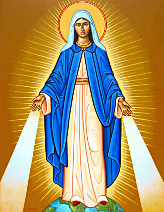 Mass Times:	Monday (Eve) 	6.00pm at St. Patrick’s		Tuesday		10.00am at Christ the KingAt the end of her earthly life, the Blessed Virgin Mary, forever unstained by sin, was brought body and soul to heaven. Since it was through her that God’s Son was born and since her Son brought redemption to the whole world, we can assume that our Blessed Mother was taken summarily to heaven to be reunited with her beloved Son. Today we celebrate Mary,the Holy Mother of God who intercedes for us as the Queen of Heaven, and who stands ready to welcome us to life eternal in the presence of the Lord.	PLEASE NOTE: Saturday evening Mass back again this coming Saturday, Aug. 19th, at 6.00pm at St. Patrick’s19th Sunday of The Year (A)                                                                                   August 13th, 2023	First reading				1 Kings Ch. 19: 9, 11 – 13At that place he came to a cave, and spent the night there. Then the word of the LORD came to him, saying, "Go out and stand on the mountain before the LORD, for the LORD is about to pass by." Now there was a great wind, so strong that it was splitting mountains and breaking rocks in pieces before the LORD, but the LORD was not in the wind; and after the wind an earthquake, but the LORD was not in the earthquake;and after the earthquake a fire, but the LORD was not in the fire; and after the fire a sound of sheer silence. When Elijah heard it, he wrapped his face in his mantle and went out and stood at the entrance of the cave.	Second reading   				Romans Ch. 9: 1 – 5What I want to say now is no pretence; I say it in union with Christ – it is the truth – my conscience in union with the Holy Spirit assures me of it too.What I want to say is this: my sorrow is so great, my mental anguish so endless,I would willingly be condemned and be cut off from Christ if it could help my brothers of Israel, my own flesh and blood.They were adopted as sons, they were given the glory and the covenants; the Law and the ritual were drawn up for them, and the promises were made to them.They are descended from the patriarchs and from their flesh and blood came Christ who is above all, God for ever blessed! Amen.		Gospel AcclamationAlleluia, alleluia!Blessings on the King who comes,in the name of the Lord.Peace in heaven and glory in the highest heavens!Alleluia!	Gospel Reading				Matthew 14: 22 – 33Immediately he made the disciples get into the boat and go on ahead to the other side, while he dismissed the crowds.And after he had dismissed the crowds, he went up the mountain by himself to pray. When evening came, he was there alone, but by this time the boat, battered by the waves, was far from the land, for the wind was against them.And early in the morning he came walking toward them on the sea.But when the disciples saw him walking on the sea, they were terrified, saying, "It is a ghost!" And they cried out in fear.                  But immediately Jesus spoke to them and said, "Take heart, it is I; do not be afraid."Peter answered him, "Lord, if it is you, command me to come to you on the water."He said, "Come." So Peter got out of the boat, started walking on the water, and came toward Jesus.But when he noticed the strong wind, he became frightened, and beginning to sink, he cried out, "Lord, save me!"Jesus immediately reached out his hand and caught him, saying to him, "You of little faith, why did you doubt?"When they got into the boat, the wind ceased.And those in the boat worshiped him, saying, "Truly you are the Son of God."